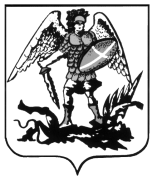 АдминистрацияГубернатора Архангельской областии Правительства Архангельской областиГОСУДАРСТВЕННОЕ АВТОНОМНОЕ УЧРЕЖДЕНИЕ АРХАНГЕЛЬСКОЙ ОБЛАСТИ«МОЛОДЕЖНЫЙ ЦЕНТР»  ул. Шубина, д.9, Архангельск, 163001Тел./факс (8182) 21-08-22E-mail: office@dmao.ruОКПО 83970003; ОГРН 1082901006396ИНН/КПП 2901179501/290101001от __________№ __________на  № ______  от  ________Уважаемые руководители!Сообщаем вам, что государственное автономное учреждение Архангельской области «Молодежный центр» осуществляет деятельность в сфере занятости и профессиональной ориентации молодежи, в том числе несовершеннолетних граждан с 14 лет. В связи с этим предлагаем вам воспользоваться нашими услугами на безвозмездной основе:1. Прохождение онлайн тестирования «Профкарьера» (Центр развития и тестирования МГУ) для студентов средних и высших профессиональных учреждений. Основное назначение системы – оценка профессионально важных качеств, способностей, мотивации и компетенций для прогнозирования дальнейшего профессионального и карьерного развития. Тестирование состоит из 5 блоков, его прохождение в среднем занимает 1,5-2 часа.2. Прохождение курса занятий направленного на помощь в самоопределении и развитие надпрофессиональных навыков. Программа курса представлена в Приложении 1.3. Проведение профориентационных игр, основанных на Атласе новых профессий. Описание игр представлено в Приложении 2. В случае неблагоприятной эпидемиологической обстановки или удаленности образовательных учреждений, предлагаем обсудить возможность проведения онлайн мероприятий для молодежи. Онлайн-формат проводится через платформу Zoom. Контактное лицо по вопросам оказания услуг: психолог ГАУ Архангельской области «Молодежный центр» - Маргелите Анна Гедиминовна, 8 (953) 263-17-39, mag@dmao.ru. Директор                                                                                                  А.В. ЧилибановПриложение 1Программа курсаКурс занятий рассчитан на 5 мероприятий разного формата (тренинг, мастер-класс, трансформационные игры, групповые дискуссии)Цель: помощь в самоопределении, развитии надпрофессиональных навыков. Участие во всех занятиях создает у учащегося полную картинку себя, своих возможностей и составить личный план развития. Возможно, участие в отдельных мероприятиях, которые являются самостоятельными тренингами и мастер-классами, имеющими начало и завершение. Но для большей эффективности рекомендовано прохождение курса занятий. Рекомендуемый план посещения занятий: 1 раз в неделю. Занятия проводятся на базе Дома молодежи, но в случае удаленности образовательного учреждения (районы АО) или невозможности посещения занятий в Доме молодежи возможно проведение на базе образовательных учреждений. Для проведения занятий необходимо пространство, где возможно свободное расположение участников (желательно, в кругу), Материалы: мультимедийное оборудование (проектор, ноутбук), флипчарт, бумага для флипчарта, маркеры, бумага а4, фломастеры, карандаши.Темы МК и их описание:1.	Самоопределение «Кто я?» 1,5 часаОписание: Мастер-класс направлен на анализ знаний о себе, своей личности, своих сильных и слабых сторон. Формирование представлений о своем предназначении.Цель: помощь в самоопределении, самопознании, формирование мотивации к саморазвитию.2.	Самопрезентация 1,5 часаОписание: Мастер-класс направлен на знакомство с видами самопрезентации, отработку навыков самопрезентации и написания резюме. 3.	Поиск возможностей 1,5 часаОписание: Мастер-класс направлен на информирование молодежи о поиске возможностей, где и как искать полезные для будущей карьеры проекты, как формировать и развивать личный бренд и как личный бренд влияет на поиск работы. 4.	Тренинг на развитие softskills, надпрофессиональных навыков (способы решения конфликтов, стрессоустойчивость) 1,5 часа Описание: тренинг по развитию стрессоустойчивости, освоению разных стратегий поведения в конфликтной ситуации. Информирование о своих привычных стратегиях поведения в конфликте.  5.	Тренинг на развитие softskills, надпрофессиональных навыков (самоменеджмент и лидерские качества) 1,5  часаОписание: тренинг направлен на развитие навыков самоорганизации, самоменджмента, лидерских качеств.Приложение 2Профориентационные игры на основе Атласа профессий	Такие игры позволяют сформировать представления о будущем, а также увидеть пути развития надпрофессиональных навыков.Специалист будущего	Игра, посвящена сознательному выстраиванию личной карьерной и жизненной траектории.Это игра, симулятор жизни. В ходе игры команда проживает 20 лет жизни героя, формируя его профессиональную и жизненную траекторию. На его жизненном пути будут встречаться неожиданные препятствия, взлеты и падения, новые возможности и многое другое – все как в реальной жизни. Количество участников – до 15 человек.Длительность игры – 2 часа. Формат игры – очно или онлайн.Профессиональное лото	Игра знакомит участников с понятием «надпрофессиональные навыки» и профессиями будущего. Есть возможность адаптировать содержание игры под направление обучения, запрос группы: - работать над всеми вариантами профессий будущего;- выбрать профессии наиболее подходящие для конкретного направления обучения;- работать отдельно над надпрофессиональными навыками и проработать их в русле будущей профессии.Количество участников – до 20 человек. Длительность игры – 45 минут.Формат игры – очно или онлайн.Компас профессий	Игра, знакомит с профессиями будущего и выстраиванием карьерной траектории. В игре участники проживают вместе жизнь одного человека, от 13 до 40 лет, сообща принимая решения о том, как ему поступать в жизни. Они проходят школу, вуз, принимают самостоятельные решения во взрослой жизни и противостоят вызовам судьбы, развивают навыки и становятся профессионалом в выбранной области. Количество участников – до 10 человек. Длительность игры – 45 минут. Формат игры – очно или онлайн.